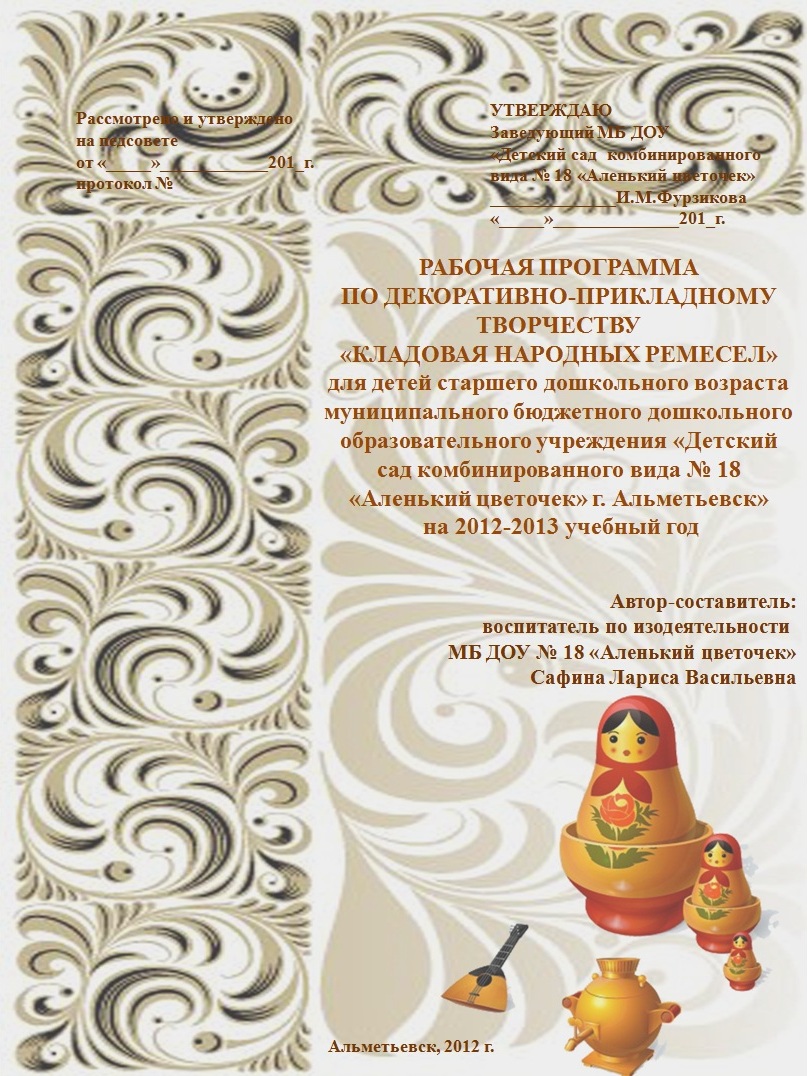 СОДЕРЖАНИЕ1. Пояснительная записка…………………….………………………………....................31.1. Общие сведения………………………………………………………….…....................31.2. Актуальность………….....……………………………………………………………….31.3. Информационно-методическое обеспечение..…………………………………………42. Содержание программы……………………………………………………………........72.1. Первый год обучения 5-6 лет……………………………………………………………72.2. Содержание работы с детьми 5-6 лет……………………………………......................82.3. Второй год обучения 6-7 лет………………………………………………………........92.4. Содержание работы с детьми 6-7 лет……………………………………......................92.5. Кружок «Знакомство с народным костюмом»………………………………………..102.6. Семинары – практикумы    по    русскому    народному     декоративно-прикладному искусству для воспитателей………………………………………………………........................14 3. Система диагностики достижений детьми планируемых результатов освоения программы……………………………………………………………………........…...................163.1. Требования к уровню усвоения……………………………………………..................163.2. Способы проверки знаний, умений и навыков……………………...……..................163.3. Уровни усвоение программы……………………….……………..…………..............174. Список средств обучения……………………………………………………….............184.1. Технические средства обучения……………………………………...……..................184.2. Учебно-наглядные пособия.………………………………………………… ...............204.3. Оборудование…………………………………………………………………...............215. Список литературы…………………………………………………………………......225.1. Литература для педагогов……………………………………………………………..225.2. Литература для детей…………………………………………………………………..23ПОЯСНИТЕЛЬНАЯ ЗАПИСКАОБЩИЕ СВЕДЕНИЯНаименование дошкольного образовательного учрежденияМуниципальное бюджетное  дошкольное  образовательное учреждение «Детский сад комбинированного вида № 18 «Аленький цветочек» г.Альметьевск».АКТУАЛЬНОСТЬ. Культуру нации невозможно представить без народного искусства, которое раскрывает истоки духовной жизни народа, наглядно демонстрирует его моральные, эстетические ценности, художественный вкус и является частью его истории.Фольклор, традиционная культура, народное декоративно - прикладное искусство являются формой хранения и передачи жизненного опыта многих поколений, отражают миропонимание народа, его представление о красоте, аккумулируют отобранные веками нравственные идеалы, моральные принципы и нормы и имеют колоссальный воспитательный потенциал. Современные дети, и даже взрослые, особенно живущие в городах, очень поверхностно знакомы с народной культурой. Как жили люди? Как работали и отдыхали? Как украшали свой быт? Какие  обычаи соблюдали? Ответить на эти и подобные вопросы – значит восстановить связь времен, вернуть утраченные ценности. Народное искусство способно активно воздействовать на духовное развитие дошкольника, на развитие детского творчества, на формирование патриотических чувств. Знакомя дошкольников с народным искусством, со свидетельствами прошлых эпох - мы тем самым поможем ребенку усвоить лучшее из опыта, в течение веков накопленного нашими предками, расставив этнические и нравственные ориентиры на пути подрастающего поколения, во многом в нашей жизни утраченные.В настоящее время наблюдается равнодушие общества к своей народной культуре в силу элементарного отсутствия знаний и представлений. Мы живём там, где нет возможности увидеть непосредственный технологический процесс изготовления художественной посуды, предметов быта и игрушек; у ребят нет возможности соприкоснуться с декоративно-прикладным искусством, подержать в руках подлинные изделия с городецкой росписью, дымковскую игрушку, предметы с гжельской росписью и т.д. Если отношение к народному декоративно - прикладному искусству в ближайшее время не изменится, то духовные потери в национальном масштабе могут стать катастрофически огромными и абсолютно невосполнимыми. Многие педагоги исследователи детского изобразительного творчества              (Н.П. Сакулина, Т.С. Комарова, Н.Б. Халезова, З.А. Богатеева, Т.Н. Доронова, А.А. Грибовская, А.В. Бакушинская, П.П. Блонский, Б.М. Неменский,       Т.С. Шацкий и др.) подчеркивали, что ознакомление с народным искусством следует начинать в дошкольном детстве. Именно в этом возрасте, как отмечает Б.М. Неменский, «необходимо привязать ребенка всеми чувствами, эмоциями к древу культуры» своего народа. Все это делает  задачу «познакомить дошкольников с народным декоративно-прикладным искусством» особенно актуальной на современном этапе.ИНФОРМАЦИОННО-МЕТОДИЧЕСКОЕ ОБЕСПЕЧЕНИЕПрограмма является адаптированной, в основу ее положены следующие программы и пособия: О.А. Соломенникова  «Радость творчества. Ознакомление детей 5-7 лет с народным и декоративно-прикладным искусством»;  Г.С. Швайко «Занятия по изобразительной деятельности в детском саду»; Р.А. Бурганова «Татарский орнамент в изобразительной деятельности».Программа предусматривает ознакомление дошкольников с народными промыслами и включает в себя знакомство с символикой декоративного искусства и его значением. Республика Татарстан – один из многонациональных регионов Российской Федерации. В Законе Республики Татарстан «Об образовании» четко определена связь  воспитания и обучения  с жизнью и национальными культурными традициями. Программа составлена с учетом национальных  и региональных особенностей Республики Татарстан.Данная Программа направлена на развитие творческих способностей и эстетическое воспитание детей 5-7 лет. Содержание Программы рассчитано на 2 года и  предусматривает следующие формы: НОД с детьми по знакомству с народными промыслами;кружок «Знакомство с народным костюмом» для детей 6-7 лет, родителей  и воспитателей;семинары-практикумы для воспитателей по расширению знаний о народном декоративно-прикладном искусстве.Цель программыПриобщение к истокам народной культуры средствами декоративно-прикладного искусства. ЗадачиЗнакомить с историей и современными направлениями развития декоративно-прикладного творчества.Приобщать к истокам национальной культуры русского и татарского народов. Знакомить детей с особенностями жизни и быта народов, населяющих Республику Татарстан, декоративно-прикладным искусством.Научить владеть различными техниками работы с изобразительными материалами, инструментами и приспособлениями.Формировать у детей основы нравственности на лучших образцах национальной культуры, народных традициях и обычаях, а также  бережное отношение к культурному наследию, к истории и традициям, уважение к людям труда.Воспитывать способность осмысления ребенком роли и значения традиций в жизни народа, в быту и в повседневной жизни.Воспитывать уважительное отношение между членами коллектива в совместной творческой деятельности.Создавать благоприятные условия для воспитания толерантной личности – привития любви и уважения к людям другой национальности, к их культурным ценностям. Развивать продуктивную деятельность через приобщение к изобразительному, декоративно-прикладному искусству народов, проживающих в Республике Татарстан.Развивать потребность к творческому труду, стремление преодолевать трудности, добиваться успешного достижения поставленных целей.Развивать природные задатки, творческий потенциал каждого ребенка; фантазию, наблюдательность.Развивать образное и пространственное мышление, память, воображение, внимание.Развивать положительные эмоции и волевые качества.Развивать моторику рук, глазомер.В целом НОД способствует  разностороннему и гармоническому развитию личности ребенка, раскрытию творческих способностей, решению задач трудового, нравственного и эстетического воспитания.Принципы построения программыНОД создает условия для творческого развития воспитанников на различных возрастных этапах и учитывается дифференцированный подход, зависящий от степени одаренности и возраста воспитанников. Этапы программы:Первый год обучения для детей  5-6 лет. Включает 5 тем: «Народное искусство», «Филимоновская свистулька», «Дымковская сказочная страна», «Веселый Городец», «Татарский народный орнамент».Второй год обучения для детей 6-7 лет.Включает 8 тем: «Знакомство с искусством – русское декоративно-прикладное искусство», «Волшебная Дымка», «Красота вологодских кружев», «Голубая Гжель», «Золотая Хохлома», «Татарский народный орнамент», «Русская матрешка», «Жостовские подносы».Основные дидактические принципы программы: доступность и наглядность, последовательность и систематичность обучения и воспитания, учет возрастных и индивидуальных особенностей детей. Обучаясь по Программе, дети проходят путь от простого к сложному, с учётом возврата к пройденному материалу на новом, более сложном творческом уровне.Направления в работе:расширенное знакомство детей с изделиями народных художественных промыслов;знакомство с символикой русского декоративно-прикладного искусства и ее значением;самостоятельное создание детьми декоративных изделий.Отличительные особенности  данной образовательной Программы от уже существующих в этой области заключаются в том, что Программа ориентирована на применение широкого комплекса наглядного материала, использование информационно-коммуникационных технологий (документальные фильмы о всемирно известных промыслах декоративно-прикладного искусства; анимационные фильмы, повествующие историю происхождения промыслов; мультимедийные презентации о народных ремеслах; компьютерные игры; диагностическое обследование знаний детей с помощью компьютерных тестов).Образовательный процесс имеет ряд преимуществ:система постоянно усложняющихся заданий с разными  вариантами сложности позволяет  овладевать приемами творческой работы всеми дошкольниками;в каждом задании предусматривается  исполнительский и творческий компонент;создание увлекательной, но не развлекательной атмосферы занятий (наряду с элементами творчества необходимы трудовые усилия);создание ситуации успеха, чувства удовлетворения от процесса деятельности;объекты творчества  обучающихся имеют значимость для них самих и для общества.Формы НОДОдно из главных условий успеха обучения и развития творчества дошкольников – это индивидуальный подход к каждому ребенку. Важен и принцип обучения и воспитания  в коллективе. Он предполагает сочетание коллективных и индивидуальных форм организации. Коллективные задания вводятся в программу с целью формирования опыта общения и чувства коллективизма. Результаты коллективного художественного труда обучающихся находят применение в оформлении кабинетов, мероприятий, коридоров. Кроме того, выполненные на занятиях художественные работы используются  как подарки для родных, друзей. Общественное положение результатов художественной деятельности дошкольников имеет большое значение в воспитательном процессе. Типы НОД:ознакомительная,практическая,комбинированная,инновационная (игра, «экскурсия в музей»).контроля и самоконтроля.МетодыДля качественного развития творческой деятельности юных художников программой предусмотрено:Дошкольникам предоставляется возможность выбора художественной формы, художественных средств выразительности. Они приобретают опыт художественной деятельности. В любом деле нужна «золотая середина». Если развивать у ребенка только фантазию или учить только копировать, не связывая эти задания с грамотным выполнением работы, значит, в конце концов, загнать ребенка в тупик. Поэтому, традиционно совмещаются правила росписи с элементами фантазии.Теоретические знания по всем разделам программы даются на самых первых встречах, а затем закрепляются в практической работе.Практические упражнения и развитие художественного восприятия представлены в Программе в их содержательном единстве. Применяются такие методы, как репродуктивный  (воспроизводящий); иллюстративный  (объяснение сопровождается демонстрацией наглядного материала); проблемный (педагог ставит проблему и вместе с детьми ищет пути её решения); эвристический (проблема формулируется детьми, ими и предлагаются способы её решения).Среди методов такие, как беседа, объяснение, игра, выставки, эксперименты.  В некоторых случаях НОД проходит в форме самостоятельной работы, где  стимулируется самостоятельное творчество. В начале несколько минут отведено теоретической беседе, завершается просмотром работ и их обсуждением.В период обучения происходит постепенное усложнение материала. Широко применяются мастер-классы, когда педагог вместе с дошкольниками выполняет творческую работу, последовательно комментируя все стадии ее выполнения, задавая наводящие и контрольные вопросы по ходу выполнения работы, находя ошибки и подсказывая пути их исправления. Наглядность является самым прямым путём обучения в любой области, а особенно в изобразительном искусстве.Методы работы оптимально раскрывают творческие способности дошкольников, дают им возможность попробовать себя (свои силы) в творческой деятельности и что немаловажно, создают для детей ситуацию успеха. Режим НОДНОД проводится 1 раз в неделю для дошкольников 5-6 лет – 25 минут, для 6-7 лет - 30 минут, 36 занятий в год.Методика проведения работы с дошкольниками строится на тематическом разнообразии, заинтересованном воплощении каждой темы в материале. Причем увлекательными здесь являются как сама задача, так и технический процесс, связанный с ее осуществлением. Решения творческих и технических задач не слишком трудоемки и утомительны. Как правило, они выполняются в течение одного занятия.СОДЕРЖАНИЕ ПРОГРАММЫПервый год обучения 5-6 летДля ребёнка 5-6 лет необходим определённый уровень графических навыков, важно научиться чувствовать цвет. Для развития двигательной ловкости и координации мелких движений рук  проводятся упражнения на рисование линий разного характера, точек, пятен, штрихов.  В процессе занятий по темам проводятся беседы ознакомительного характера в доступной форме. Первый год обучения направлен на удовлетворение интересов детей в приобретении базовых знаний и умений о простейших изобразительных приемах и техниках работы, применяемых народными мастерами, знакомство с историей данных видов декоративно – прикладного искусства, изготовление простейших декоративно – художественных изделий, учатся организации своего рабочего места.Учебно-тематический план работы (первый год обучения)СОДЕРЖАНИЕ РАБОТЫ С ДЕТЬМИ 5-6 ЛЕТПрограммное содержание. Дать детям представление о многообразии изделий народного декоративно-прикладного искусства. Рассказать о происхождении данных промыслов (д.Филимоново Тульской области, г.Вятка,  г.Городец Нижегородской области и т.д. ). Учить замечать и выделять основные средства выразительности изделий различных промыслов (дымка: круги, кольца, точки, полоски на белом фоне глиняных игрушек; городец: цветы, листья, птицы украшаются «оживкой» и т.д.). Расширять представления о декоративных элементах росписей. Закреплять знания о характерной цветовой гамме. Формировать умение выполнять декоративные элементы росписи. Учить расписывать бумажные силуэты элементами росписи в соответствии с формой предмета. Закреплять навыки работы с палитрой и умение составлять оттенки цветов, смешивая цветную гуашь с белилами. Формировать умение лепить игрушки, а затем расписывать объемные игрушки, вылепленные из глины. Формировать представления о стилизованных формах народной росписи. Воспитывать уважительное отношение к труду народных мастеров; национальную гордость за мастерство народа. Формировать у детей положительную эмоциональную отзывчивость при восприятии произведений народных мастеров. Показать взаимосвязь устного, изобразительного и музыкального народного искусства.Деятельность детей. Посещение выставки изделий народных промыслов. Посещение мини-музея «Народная глиняная игрушка». Выделение на карте России центров народных промыслов. Просмотр документальных фильмов: «Народные промыслы России», «Сказки из глины и дерева: филимоновская игрушка», «Сказки из глины и дерева: дымковская игрушка», «Декоративно-прикладное искусство для всех: городецкая роспись»,  «Пряничный домик: городецкие картинки»; анимационных фильмов: «Сказка о филимоновской игрушке», «Городец»; мультимедийных презентаций «Филимоновская игрушка», «Дымковская глиняная игрушка», «Городецкая роспись», «Татарский национальный орнамент». Дидактические игры на закрепление знаний о народных ремеслах: «Цветные капельки» (цель: учить выделять цветовую гамму народных промыслов – филимоновской, дымковской, городецкой); «Найди пару» (цель: учить различать дымковские и филимоновские игрушки глиняные игрушки); лото «Дымковская игрушка» (цель: закрепить характерные элементы и цветовое сочетание дымковской росписи), пазлы «Русские узоры» (цель: выделять и различать  характерные особенности народных промыслов), «Третий лишний» (цель: знакомить с разнообразием трактовок элементов татарского национального орнамента, учить выделять из трех вариантов мотива один лишний, принадлежащий к другому мотиву), «Выложи орнамент» (цель: закреплять умение с помощью шаблонов составлять собственные композиции на силуэтных формах); «Сложи узор» (цель: закреплять знание принципа построения симметричных композиций; учить составлять симметричные композиции с опорой на ½ и ¼ орнамента). Слушание народной музыки, стихов о народных промыслах, сказок и легенд о происхождении ремесел. Рисование элементов народных росписей. Роспись бумажных силуэтов. Лепка и роспись глиняных игрушек-свистулек по мотивам филимоновской и дымковской игрушки. Использование в своей изобразительной деятельности приемы народным мастеров: лепка игрушки из целого куска, роспись с помощью печатки-тычка.ВТОРОЙ ГОД ОБУЧЕНИЯ 6-7 ЛЕТНа этом этапе ребенок исследует форму, знакомится с новыми изобразительными материалами и техниками. Более свободное владение различными художественными средствами позволяют ребёнку самовыразиться.На данном этапе важной становится цель – развить способность детей ставить перед собой задачу и осуществить её выполнение. На этом этапе дети экспериментирует с изобразительными материалами.Второй год обучения направлен на использование обучающимися приобретенных умений и навыков при изготовлении более сложных по технике выполнения изделий, работая по эскизам, образцам, схемам и доступным знаковым условиям.Учебно-тематический план работы (второй год обучения)СОДЕРЖАНИЕ РАБОТЫ С ДЕТЬМИ 6-7 ЛЕТПрограммное   содержание.  Расширять  представления детей о многообразии изделий народного декоративно-прикладного искусства.  Продолжать рассказывать  о  происхождении  народных  промыслов (г.Вятка,  г.Вологда,  п.Гжель Московской области, г.Семенов и д.Семино Нижегородской области, д.Жостово Московской области, г.Сергиев Посад Московской области, г.Полховский Майдан). Дать общее представление о предметах декоративно - прикладного искусства, изготовляемых серийно на фабриках, о роли художника, о некоторых видах народного искусства: хохломского, жостовского, гжельского, резьбы по дереву, плетения кружев; продолжать   знакомить   с  народными росписями: их  содержанием, элементами, композицией    и       цветосочетанием.    Расширять   представления   о  разнообразии        элементов     орнамента: растительные элементы, геометрические элементы, зооморфные изображения. Учить замечать и выделять основные средства выразительности изделий различных промыслов. Совершенствовать умение украшать бумажные силуэты элементами росписей в соответствии с формой предмета, умение выполнять узор с помощью кисти и печатки-тычка.  Продолжать формировать умение лепить глиняные игрушки по мотивам дымковского народного промысла. Знакомить со способом лепки скульптуры малых форм. Совершенствовать умение  расписывать объемные предметыи, вылепленные из глины. Развивать умение выполнять сюжетные композиции. Воспитывать уважительное отношение к труду народных мастеров; национальную гордость за мастерство народа. Формировать у детей положительную эмоциональную отзывчивость при восприятии произведений народных мастеров.Деятельность детей. Посещение выставки изделий народных промыслов. Выделение на карте России центров народных промыслов. Просмотр документальных фильмов «Народное декоративно-прикладное искусство России», «Пряничный домик: игрушка из глины», «Пряничный домик: кружевная сказка», «Пряничный домик: цветная гжель», «Галилео: золотая хохлома», «Пряничный домик: русская матрешка», «Галилео: как делают матрешку», «Жостовские подносы»; анимационных фильмов: «Ода Гжели», «Хохлома», «Секрет матрешки»; мультимедийных презентаций: «Дымковская игрушка», «Волшебство вологодских кружев», «Гжель», «Золотая хохлома», «Русская матрешка», «Жостовская роспись». Дидактические игры по ознакомлению с народными промыслами: «Народные промыслы» (цель: учить выделять характерные признаки народных ремесел), «Цветные капельки» (цель: учить выделять и называть цвета, входящие в цветовую гамму народной росписи – гжельской, городецкой, хохломской), пазлы «Русские узоры» (цель: выделять и различать  характерные особенности народных росписей), «Сложи узор» (цель: закреплять знание принципа построения симметричных композиций; учить составлять симметричные композиции  с  опорой  на  ½  и ¼ орнамента), «На какой узор похож цветок» (цель: знакомство    с      явлением    стилизации     в декоративно-прикладном искусстве), «Найди изображение цветов на предметах искусства» (цель: знакомство с явлением стилизации в декоративно-прикладном искусстве, сопоставление художественных образов и реальных растений).  Слушание народной музыки, стихов о народных промыслах, сказок и легенд о происхождении ремесел. Рисование элементов народных промыслов. Роспись бумажных силуэтов с помощью кистей разного размера и печатки-тычка.  Роспись изделий из папье-маше различной формы. Лепка и роспись поделок из глины.   КРУЖОК «ЗНАКОМСТВО С НАРОДНЫМ КОСТЮМОМ»Процесс познания и освоения народной культуры должен начинаться как можно раньше, как образно говорит наш народ: «С молоком матери» ребёнок должен впитывать культуру своего народа. Только в этом случае народное искусство - этот незамутненный источник прекрасного - оставит в душе ребёнка глубокий след, вызовет устойчивый интерес. Одним из средств знакомства с культурой своего народа – является народный костюм. Через его самобытность, декоративность дети узнают о традициях народа, его ценностях. Как следствие, Программой предусмотрена дополнительная кружковая работа по ознакомлению с народным костюмом коренного населения Республики Татарстан. Новизна данного направления состоит в том, что оно шире и глубже знакомит с народным костюмом, с историей возникновения, а также включает в себя работу не только с детьми, но и с воспитателями, и родителями. Цель: формирование и развитие основ художественной культуры через знакомство с народным костюмом. Задачи:знакомить с культурными традициями русского и татарского народа;рассказать о традициях создания русского и татарского народного костюма;знакомить детей с татарским народным костюмом, разновидностями    входящих в него предметов, украшений;знакомить с русским народным костюмом, его характерными чертами, народными названиями видов одежды;знакомить с видами женского рукоделия, способами украшения и символикой народного костюма;учить использовать полученные знания в творческих работах на занятиях и в самостоятельной деятельности;вызывать у детей желание участвовать в создании эскизов народных костюмов для театральной и музыкальной деятельности.Работа рассчитана на 1 год для детей 6-7 лет, предусмотрено 9 занятий, по одному занятию в месяц.СОДЕРЖАНИЕ КРУЖКАСЕНТЯБРЬ Тема «Знакомство с русским народным костюмом»Работа с детьми.Задачи. Познакомить детей с русским народным костюмом, его особенностями, традициями вышивки. Рассказать о том, как одевались крестьяне в будни и праздники, из чего  состоял костюм мужчин и женщин,  какое значение придавал народ вышивке на одежде.Предварительная работа: «Вышитые узоры» (рассматривание изделий, украшенных русской народной вышивкой)Рисование: «Узор для вышивки» Работа с воспитателями Тема: «Типология русского костюма»Родительский клуб.Тема:  «История моды: русский костюм»ОКТЯБРЬ Тема «Знакомство с татарским народным костюмом»Работа с детьми.Задачи.  Познакомить детей с татарским народным костюмом, его характерными чертами. Рассказать о том, как одевались крестьяне в будни и праздники, из чего состоял костюм мужчин и женщин.Предварительная работа: «Вышитые узоры» (рассматривание изделий, украшенных татарской народной вышивкой)Рисование: «Ичиги»Работа с воспитателями Тема: «Типология татарского костюма»Родительский клубТема: «История создания татарского костюма»НОЯБРЬТема: «Головные уборы в русском народном костюме»Работа с детьми.Задачи. Познакомить детей с девичьим и женским головным убором, их отличиями и особенностями. Рассмотреть мужские головные уборы (зимние и летние), украшение головных уборов (бисер, золотое шитье, вышивки, ленты). Предварительная работа: рассматривание фотографий украшенных кокошников (вышивка, золотое шитье, украшение бисером)Рисование: «Роспись кокошника»Работа с воспитателями Тема:  Изготовление русских кокошников для народных танцевРодительский клубТема: «Из истории: русский женский головной убор»ДЕКАБРЬТема: «Головные уборы в татарском народном костюме»Работа с детьмиЗадачи. Познакомить детей с женским головным убором, его отличиями от русского женского головного убора. Рассмотреть мужской головной убор, украшение головных уборов (бисер, золотое шитье, вышивки, монетки). Предварительная работа: рассматривание фотографий украшенных тюбетеек и калфаков (вышивка, золотое шитье, украшение бисером, монетками)Рисование: «Роспись тюбетейки»Работа с воспитателями Тема: Изготовление образцов для детской изобразительной деятельностиРодительский клубТема: «Из истории: татарские женские и мужские головные уборы»ЯНВАРЬТема: «Русские былинные богатыри»Работа с детьми.Задачи.  Рассказать о героическом прошлом русского народа, о том, как были отражены подвиги богатырей в песнях, былинах, преданиях, сказках и сказаниях. Рассмотреть репродукции картин В.Васнецова «Богатыри», «Витязь на распутье», «Бой скифов со славянами».Предварительная работа: чтение сказок А.С.Пушкина, отрывков из былинРисование: «Богатыри»Работа с воспитателями Тема:  Изготовление кукол в русских народных костюмахРодительский клубТема: Изготовление театральных кукол для показа русских народных сказокФЕВРАЛЬТема: «Мужской образ в татарских народных сказках»Работа с детьми.Задачи. Воспитывать гордость и уважение к воинам. «Оживить» представление о сказочных богатырях. Рассказать о том, что прототипами сказочных героев были настоящие люди. Рассмотреть, как изображают сказочных героев разные художники - иллюстраторы. Сравнить, как отображен в рисунках  народный татарский костюм.Предварительная работа: чтение татарских народных сказокРисование: «Герой моей любимой сказки»Работа с воспитателями Тема: «Из истории вышивки»Родительский клуб.Тема: Обучение вышивке крестомМАРТТема: «Образ русской девушки  в произведениях искусства и литературы»Работа с детьми.Задачи. «Оживить» впечатления от сказки. Рассмотреть репродукции картин В.Васнецова «Аленушка», А.Венецианова «Крестьянка с васильками».  Предложить детям создать образ русской красавицы, опираясь на знакомые образы из сказок, с репродукций картин.Предварительная работа: чтение сказок А.С.ПушкинаРисование: «Свет мой, зеркальце, скажи» (женский образ)Работа с воспитателями.Тема: «Из истории бисероплетения»Родительский клубТема: Изготовление «феничек» из бисераАПРЕЛЬТема: «Женский образ в татарских народных сказках»Работа с детьми.Задачи.  Рассказать о том, как одевались девушки, женщины в татарских деревнях. Рассмотреть иллюстрации к сказкам, сравнить, как отображен в рисунках народный костюм.  Учить создавать сказочные образы, опираясь на произведения изобразительного искусства, свои представления. Учить выбирать средства выразительности для сюжета, исходя из того, какими качествами наделен герой.Предварительная работа: чтение татарских народных и авторских сказокРисование: «Татарские красавицы»Работа с воспитателями.Тема: Изготовление кукол в татарских костюмахРодительский клуб.Тема:  Изготовление театральных кукол для показа татарских народных сказокМАЙТема: «Выражение характера через украшения»Работа с детьми.Задачи. Рассказать, как связывается характер украшения с его назначением, как по украшениям определить социальный статус (бедные и богатые), принадлежность к национальности, роду. Показать украшения для детей и взрослых (доспехи, кокошники, калфаки, пояса и т.д.), украшения, предназначенные для праздников, будней, дней веселья и скорби.Предварительная работа: рассматривание павлопосадских платковРисование: «Вологодские кружева»Работа с воспитателями.Тема:  Обучение вязанию крючкомРодительский клуб.Тема:  Выставка вязаных салфетокСЕМИНАРЫ – ПРАКТИКУМЫ  ПО РУССКОМУ НАРОДНОМУ ДЕКОРАТИВНО-ПРИКЛАДНОМУ ИСКУССТВУ ДЛЯ ВОСПИТАТЕЛЕЙХудожественные промыслы - одна из наиболее ярких форм, народного искусства, непреходящая ценность духовной культуры народа. Верным компасом на пути просвещения педагогов с декоративно прикладным искусством станут семинары - практикумы, цель которых познакомить педагогов с художественными промыслами России, их историей, особенностями введения детей в мир народного творчества. Программа предусматривает ознакомление молодых воспитателей с народными промыслами России и включает в себя знакомство с символикой русского декоративного искусства и его значением. Работа рассчитана на 1 год. Предусмотрено 9 занятий, по одному занятию в месяц. Данный раздел Программы направлен на развитие творческих способностей педагогов.СОДЕРЖАНИЕ СЕМИНАРОВ-ПРАКТИКУМОВСентябрь - ФИЛИМОНОВСКИЕ ИГРУШКИ Знакомство с игрушками - свистульками д.Филимоново Тульской области, с развитием промысла игрушки, с изготовлением, цветовым решением, необычными формами и элементами росписи. Беседа о филимоновской свистульке (рассматривание иллюстраций, альбомов, открыток, таблиц с элементами    росписи).    Просмотр документального фильма «Сказки из глины и дерева: филимоновская игрушка». Изготовление технологических карт «Филимоновские узоры». Роспись объемных игрушек из глины.Октябрь - ДЫМКОВСКАЯ ИГРУШКА Знакомство с игрушками  - свистульками из г.Вятка, с их содержанием, с художественными традициями изготовления игрушек. Беседа о дымковской глиняной игрушке (рассматривание игрушек, иллюстраций, альбомов, открыток, художественное слово о Дымковских игрушках). Просмотр документального фильма «Сказки из глины и дерева: дымковская игрушка».Изготовление технологических карт «Дымковские узоры». Роспись объемных игрушек из глины. Ноябрь - ГОРОДЕЦКАЯ РОСПИСЬЗнакомство с изделиями г.Городца Нижегородской области. Раскрыть связь сложившихся традиций и передачи ее от поколения к поколению; познакомить с характерными особенностями Городецкой росписи (элемент, композиция, цветосочетания). Беседа о городецких изделиях (рассматривание изделий Городца, иллюстраций, альбомов, открыток, художественное слово). Просмотр документального фильма «Декоративно-прикладное искусство для всех: городецкая роспись».Изготовление технологических карт «Городецкие узоры». Роспись изделий из папье-маше городецким орнаментом, используя таблицы с композиционным решением.  Декабрь - БОГОРОДСКАЯ ИГРУШКА Знакомство с резной игрушкой из с.Богородское Сергиев-Посадского района Московской области, с особенностями ее изготовления, своеобразием композиции. Беседа о богородской резной игрушке (рассматривание игрушек, иллюстраций, альбомов, открыток, художественное слово). Просмотр документального фильма «Сказки из глины и дерева: богородская игрушка».Изготовление альбома «Богородская игрушка».Январь - РУССКАЯ МАТРЕШКА Знакомство с русской матрешкой, с особенностями ее изготовления, своеобразием композиции, характером росписи, традиционных стилей, с разнообразием: загорская матрешка (г.Сергиев Посад Московской области), семеновская матрешка (г.Семенов Нижегородской области), полхов-майданская матрешка (г.Полховский Майдан).  Беседа  о русской традиционной игрушке (рассматривание матрешек - семеновской, загорской, полхов-майданской, иллюстраций, альбомов, открыток, таблиц с элементами росписи, художественное слово). Просмотр документального фильма «Русская деревянная традиционная игрушка».Изготовление технологических карт «Русская матрешка» с композиционными решениями украшения фартука, платка матрешек, а также с изображением матрешек принадлежащих к разным областям России. Февраль - ХОХЛОМСКАЯ РОСПИСЬ Знакомство с деревянной посудой из г.Семенов и д.Семино Нижегородской области. Характеристика хохломского промысла: его происхождение, и особенности. Беседа о «золотой посуде» (рассматривание изделий, альбомов, открыток, иллюстраций, художественное слово о Хохломе). Просмотр документального фильма «Хохлома».Мастер-класс «Дымковская травка», «Ягоды» (прорисовка с помощью печатки-тычка). Изготовление технологических карт «Хохломская роспись».Март - СКАЗОЧНАЯ ГЖЕЛЬ Знакомство с керамикой из г.Гжель Московской области, ее колоритом, элементами, с процессом ее изготовления. Беседа о сине-голубой посуде, (рассматривание гжельской керамики, иллюстраций, альбомов, открыток, художественное слово о гжели). Просмотр документального фильма «Голубая гжель».Мастер-класс «Гжельская роза», «Двуцветный мазок». Изготовление технологических карт «Гжельская роспись».Апрель - ЖОСТОВСКИЕ БУКЕТЫЗнакомство с росписью подносов из д.Жостово Московской области, ее происхождением, особенностями. Познакомиться с разными этапами росписи, выделять элементы, композицию, колорит. Беседа о жостовском промысле (рассматривание подносов, иллюстраций, открыток, альбомов, художественное слово о промысле). Просмотр документального фильма «Жостовская роспись».Мастер-класс «Жостовский мазок», «Жостовские цветы». Роспись подносов из папье-маше жостовским орнаментом. Май - ПАВЛОВО - ПОСАДСКИЕ ПЛАТКИ И ШАЛИ Познакомиться с искусством русских шалей из г.Павловский Посад Московской области. Ввыделить особенности и способы росписи, принцип построения цветочной композиции. Беседа  о павлопосадских шалях (рассматривание шалей, иллюстраций, альбомов, открыток, художественное слово). Просмотр документального фильма «Павлопосадский платок». Мастер-класс «Цветы в технике холодного батика». Составление коллективной композиции на шелковом платке в технике холодного батика, соблюдая принцип построения цветочной композиции и цветового решения. СИСТЕМА ДИАГНОСТИКИ ДОСТИЖЕНИЙ ДЕТЬМИ ПЛАНИРУЕМЫХ РЕЗУЛЬТАТОВ ОСВОЕНИЯ ПРОГРАММЫТребования к уровню подготовки воспитанниковДолжны иметь представление: о народном декоративно-прикладном искусстве;о многообразии видов декоративно-прикладного творчества;об основных центрах народного промысла.Должны знать: характерные особенности народных промыслов;элементы растительного и геометрического орнамента.Должны уметь: рисовать орнамент в различных геометрических формах, используя геометрические и растительные элементы; украшать бумажный силуэт декоративной росписью;лепить глиняную игрушку;расписывать глиняную игрушку в соответствии с особенностями народного промысла.Способы проверки знаний, умений и навыковСистема оценок диагностики трехуровневая: «качество проявляется устойчиво» (2 балла), «качество проявляется неустойчиво», т.е. по сути находится в зоне ближайшего развития, в стадии становления, проявляется в совместной со взрослым деятельности (1 балл), «качество не проявляется» (0 баллов). Периодичность диагностики: диагностика осуществляется в начале и в конце учебного года (осенью и весной) по одним и тем же диагностическим показателям и демонстрирует динамику освоения программных результатов в течение года. Процедура оценки: Оценка осуществляется в соответствии с диагностическими листами. Эти рабочие листы позволяют получать наглядную картину оценок по освоению программного материала. Результаты этих листов позволяют оценивать и планировать проводимую работу, вносить коррективы в содержание работы. Низкие оценки на конец года объективизируют для педагога области, в отношении которых должна быть усилена работа с отдельными детьми. Оценки проставляются педагогом на основании компьютерного теста и диагностических заданий,  создания несложных (естественных) диагностических ситуаций. Методика оценки подробно прописана и включает как описание всех параметров оценки, так и принцип проставления той или иной оценки по каждому параметру. Критерии сформированности знаний, умений и навыков  детей:знания о народном декоративно-прикладном искусстве; о характерных особенностях народных промыслов;умение рисовать орнамент в различных геометрических формах, используя геометрические и растительные элементы;умение украшать бумажный силуэт декоративной росписью;умение лепить и расписывать глиняную игрушку в соответствии с особенностями народного промысла.Уровни усвоения программыВысокий уровень (15-18 баллов) характеризуется проявлением устойчивого интереса  к народному декоративно-прикладному искусству. Ребенок правильно называет виды народного декоративно-прикладного искусства, знает характерные особенности того или иного промысла (форма, цвет, роспись). В процессе лепки точно передает форму, строение и пропорциональное соотношение предметов. В изображении передает реальную окраску предмета, использует цвет, как средство выразительности образа. Умеет смешивать краски на палитре для получения новых оттенков. В декоративном рисовании использует яркие цвета, которые соответствуют народному характеру росписи. Имеет навык работы кистями разных размеров. Закрашивает изображение в пределах контура. Самостоятельно выбирает художественный материал, технические и изобразительные приемы. В процессе декоративного рисования пользуется приемами народной росписи. Выполняет узоры на полосе, квадрате, круге из декоративно-обобщенных форм растительного мира и из геометрических форм. Умеет самостоятельно украшать предметы орнаментами и узорами, используя ритм и симметрию в композиционном построении. В тематических рисунках достаточно четко передает пространственные отношения, движения изображаемых объектов и смысловую связь сюжета. Самостоятельно осуществляет перенос имеющихся знаний и навыков в целях совершенствования изображений. Обогащает предварительный замысел на основе наблюдений, рассматривания иллюстраций и произведений изобразительного искусства. Стремиться к оригинальному решению, интересной деталировке изображений предметов и явлений. Эмоционально относится к процессу создания изображения. Рисует самостоятельно, без помощи взрослого. Адекватно оценивает результаты своей деятельности и деятельности других детей. Средний уровень (9-14 баллов) характеризуется проявлением интереса к народному декоративно-прикладному искусству. Ребенок знает, но не всегда правильно называет виды народного декоративно-прикладного искусства. В основном знает характерные особенности того или иного промысла (форма, цвет, роспись). В процессе лепки не всегда точно передает форму, строение и пропорциональное отношение предметов. В изображении передает реальную окраску предмета, используя цвет как средство выразительности образа. Не всегда может самостоятельно смешивать краски на палитре для получения нужного оттенка. В декоративном рисовании использует яркие тона, которые соответствуют народному характеру росписи. Закрашивает предмет в пределах контура; штрихи и мазки располагает в разных направлениях. Владеет навыками работы различными изобразительными средствами и материалами. В процессе декоративного рисования владеет основными приемами народной росписи. Умеет составлять простейшие узоры и орнаменты из растительных и геометрических форм. В тематических рисунках в основном правильно передает пространственные отношения, движения изображаемых объектов и смысловую связь сюжета. В реализации замысла проявляет самостоятельность, творчество, инициативу, получая при этом эстетическое наслаждение от результата своей деятельности. Использует средства выразительности и полученные ранее умения и навыки для создания сюжетной композиции. В процессе рисования изредка обращается за помощью к педагогу. Самостоятельно оценивает результаты своей деятельности и деятельности других детей.Уровень ниже среднего (6-8 баллов) характеризуется слабым интересом к народному декоративно-прикладному искусству. Ребенок не знает многие виды народного декоративно-прикладного искусства. В процессе лепки ему не всегда удается правильно передать форму, строение и пропорциональное отношение предмета.  Затрудняется в композиционном расположении на листе бумаги. Знает названия цветов, но не всегда правильно использует их для раскрашивания. Затрудняется в смешивании красок  для получения нового оттенка. В декоративном рисовании не знает, какие цвета нужно использовать. Не владеет  приемами народной росписи. Закрашивает предмет хаотично, выходя за его контур. Не умеет правильно работать с художественными материалами. Затрудняется в составлении растительных и геометрических узоров на полосе, круге, квадрате. Не соблюдает ритмическое и композиционное построение орнамента. Может самостоятельно придумать сюжет, но изображает схематично, не соблюдая композиционное расположение на листе. Не может передать в рисунке простейшие движения объектов. При реализации замысла творчество проявляется при активном напоминании педагога. В процессе работы часто обращается за помощью к педагогу.СПИСОК СРЕДСТВ ОБУЧЕНИЯТехнические средства обученияМультимедийная система; презентации по ознакомлению детей с народным декоративно-прикладным искусством:«Народные промыслы»,«Знакомство с народным декоративно-прикладным искусством»,«Филимоновская игрушка»,«Дымковская глиняная игрушка»,«Красавица - матрешка»,«Золотая хохлома»,«Игрушки из Полхов - Майдана»,«Жостовская роспись»,«Волшебство вологодских кружев»,«Городецкая роспись»,«Голубая Гжель»,«Татарский национальный костюм»,«Куклы в русских национальных костюмах»,Диагностическое обследование детей по усвоению программы «Знакомство с народным декоративно-прикладным искусством».Компьютер; компьютерные игры по ознакомлению детей с народным декоративно-прикладным искусством:«Сложи узор» по мотивам хохломской росписи,«Сложи узор» по мотивам жостовской росписи,«Сложи узор» по мотивам городецкой росписи,«Сложи узор» по мотивам гжельской росписи.Анимационные фильмы:«Ода Гжели»,«Хохлома»,«Городец»,«Секрет матрешки»,«Сказка о филимоновской игрушке».Документальные фильмы:«Сказки из глины и дерева»: Дымковская игрушкаФилимоновская игрушкаКаргопольская игрушкаБогородская игрушка.«А-ля рюс» (серия фильмов о народных промыслах):Хохлома (выпуск № 1, № 2),Дымковская игрушка (выпуски  № 1, № 2),Жостовская роспись (выпуски  № 1, № 2),Павлопосадские платки (выпуск № 1),Лаковая миниатюра (выпуск № 1),Русская традиционная деревянная игрушка (выпуски № 1, № 2).«Пряничный домик»:Русская матрешкаЗолотая вышивкаГородецкие картинкиПлаток узорныйКружевная сказкаИгрушка из глиныЦветная гжель.«Галилео»:Как делают матрешкуГолубая гжельХохломаПавлопосадский платок.Видео-мастер-классы:Элементы гжельской росписи: гжельская розаЭлементы гжельской росписи: двойной мазокЭлементы городецкой росписи: цветыЭлементы городецкой росписи: замалевокЭлементы городецкой росписи: оживкиЭлементы городецкой росписи: листьяЭлементы городецкой росписи: птицыЭлементы хохломской росписи: травкаЭлементы хохломской росписи: завиткиЭлементы хохломской росписи: ягодыВолшебная вязь вологодского кружеваДороги старых мастеров: вологодское кружевоЭкскурсия на Гжель: завод, музей.Декоративно-прикладное искусство для всех: городецкая росписьПроизводство дымковской игрушкиМарина Литвинова: дымковская игрушкаЖостовоИстория русской матрешкиХохломская матрешка: производствоХохломская росписьФилимоновская игрушкаПавлопосадский платокПалехНародное декоративно-прикладное искусство РоссииНародные промыслы РоссииМагнитофон; аудиозаписи народных песен и мелодий 4.2.  Учебно-наглядные пособияПредметы декоративно-прикладного искусствахохломская посуда,гжельская посуда,городецкие игрушки и посуда,жостовские подносы,дымковские игрушки,филимоновские игрушки,матрешки,татарская вышивка.Серия «Куклы в национальных костюмах» - М.: Де АгостиниЗимний костюм Московской Губернии Летний костюм Костромской Губернии Летний костюм Киевской губернии Зимний костюм Архангельской губернии Свадебный костюм Псковской губернии Летний костюм Минской губернии Зимний костюм Смоленской губернииПраздничный костюм Воронежской губернии Городской свадебный костюм Санкт-Петербургской губернии. Летний костюм Вологодской губернии Летний костюм Рязанской губернии  Повседневный костюм Пермской губернии Праздничный костюм Калужской губернииПраздничный костюм Донской казачки (Ставропольской губернии)Летний костюм Новгородской губернии Летний костюм Тульской губернииПраздничный костюм Тамбовской губернииЛетний костюм Ярославской губернии.Татарский свадебный костюмПензенский женский костюмАльбомы Файзуллина, Р.Ш. Татарский народный орнамент. Пособие для воспитателей детских садов  - Казань: татарское книжное издательствоКовальская, Е.Г. Декоративное рисование в детском саду. Пособие для воспитателей – М.: ПросвещениеРусская народная игрушка: несброшюрованный альбом / авт. сост.    Г.Л. Дайн,    Т.Я. Шпикалова – М.: Советский художникСовременные народные промыслы: несброшюрованный альбом / авт. сост.  Т.Я. Шпикалова, Г.П. Конечна  – М.: Советский художникРусское народное искусство XVIII-XX вв. Костюм, женский головной убор, полотенце. Вышивка, ткачество, кружево, набойка: несброшюрованный альбом / авт. сост. Н.Т. Климова,  Т.Я. Шпикалова,– М.: Советский художникНаборы открытокРусские узорные ткани XVII – XIX веков: Государственный исторический музей. Москва  / под ред. С.Дьяченко – Ленинград: АврораИскусство Палеха: русские художественные промыслы / под ред. И. Гладышевой  – М.: Изобразительное искусствоИскусство палехской миниатюры: русские художественные промыслы / под ред.е.В. Степанян – М.: Советский художник Хохлома: русские художественные промыслы / под ред. М. Тремасовой  – М.: Плакат Искусство жостовских мастеров: русские художественные промыслы / под ред. Н.Бояркиной  – М.: Плакат Русские орнаменты на тканях / под ред. Р. Клишаровой – Ленинград: АврораПонятийные модели  и мнемотаблицы для развития представлений  об изобразительном искусствеГрафические модели составления новых оттенков и цветовТехнологические карты поэтапного выполнения заданий по декоративно-прикладному искусству4.3. ОборудованиеКраски гуашьАкварельные краскиМелки восковыеФломастерыКисти беличьи № 2 – 6Печатки - тычки поролоновыеПалитрыСтаканчики – непроливайки для водыПодставки для кисточекСПИСОК ЛИТЕРАТУРЫЛитература для педагоговАлексахин, Н.Н. Голубая сказка / Н.Н. Алексахин – М.: Народное образованиеАлексахин, Н.Н. Матрешка. Методика преподавания росписи матрешки / Н.Н. Алексахин – М.: Народное образованиеБедник, Н.И. Хохлома / Н.И. Бедник / Под ред. В.И. Серебряная – М.: Издательство «Художник РСФСР»Богатеева, З.А. Мотивы народных орнаментов в детских аппликациях. Книга для воспитателя детского сада / З.А. Богатеева – 2-е изд. – М.: ПросвещениеБогоуславская, И.Я. Дымковская игрушка / И.Я. Богоуславская – Л.: Художник РСФСРБурганова, Р.А. Татарский орнамент в изобразительной деятельности: Методическое пособие для воспитателей детских садов. II часть  / Р.А. Бурганова – Казань: ИПКРО РТГулова, Ф. Ф. Татарская национальная обувь: Искусство кожаной мозаики / Ф.Ф. Гулова – Казань: татарское книжное издательствоЖегалова, С.К. Росписи Хохломы /  С.К. Жегалова – М.: Детская литератураКомарова, Т.С. Изобразительная деятельность в детском саду: обучение и творчество / Т.С. Комарова – М.: ПедагогикаКомарова,Т.С., Савенков, В.И. Коллективное творчество детей. Учебное пособие  / Т.А. Комарова, В.И. Савенков – М.: Российское педагогической агентствоКоромыслов, Б.И. Жостовская роспись / Б.И. Коромыслов – М.: Изобразительное искусствоКорчинова, О.В. Декоративно-прикладное творчество в детских дошкольных учреждениях / О.В. Корчинова – Ростов н/Д: ФениксКурочкина, Н.А. Знакомим детей с книжной графикой. Методическое пособие / Н.А. Курочкина – СПб.: АкцидентЛыкова, И.А., Васюкова, Н.Е. Интеграция искусств в детском саду. Изодеятельность и детская литература. Сказка / И.А. Лыкова, Н.Е. Васюкова – М.: ИД «КАРАПУЗ» - Творческий центр «Сфера»Лыкова, И.А. Дидактические игры и занятия. Интеграция художественной и познавательной деятельности дошкольников / И.А. Лыкова – М.: ИД «КАРАПУЗ» - Творческий центр «Сфера»Народная детская поэзия. Сборник  текстов русского детского народного творчества и методические рекомендации к ним в помощь учителю начальных классов / Автор-составитель М.Ю. Новицкая – М.: АРКТИСоломенникова, О.А. Радость творчества. Ознакомление детей 5-7 лет с народным и декоративно-прикладным искусством. Программа дополнительного образования. – 2-е изд., испр. и доп. / О.А. Соломенникова – М.: Мозаика-СинтезХалезова, Н.Б. Декоративная лепка в детском саду: Пособие для воспитателя  / Под ред. М.Б. Халезовой-Зацепиний – М.: ТЦ СфераШвайко, Г.С. Занятия по изобразительной деятельности в детском саду. Старшая группа: Программа, конспекты: пособие для педагогов дошкольных учреждений / Г.С. Швайко – М.: ВЛАДОСШвайко, Г.С. Занятия по изобразительной деятельности в детском саду. Подготовительная к школе группа: Программа, конспекты: пособие для педагогов дошкольных учреждений / Г.С. Швайко – М.: ВЛАДОС5.2.     Литература для детейБерестов, В.Д. Матрешкины потешки / В.Д. Берестов -  М.: Издательство «Малыш»Ветрова, Г.Е. Сказка о сказочнике: Ю. Васнецов – М.: Издательство «Белый город»Волшебное кружево: альбом для детского творчества / под ред.             И.А. Лыковой – М.: ИД «КАРАПУЗ»Гжель: книжка – раскраска / Худ. Е. Субочева - М.: Околица Городецкая роспись: рабочая тетрадь по основам народного искусства / под ред. А. Дорофеевой – М.: Издательство «Мозаика – синтез»Дымка: книжка – раскраска / Худ. Е. Субочева - М.: Околица Дымковская игрушка: альбом для детского творчества / под ред.           И.А. Лыковой – М.: ИД «КАРАПУЗ» Дымковская игрушка: рабочая тетрадь по основам народного искусства / под ред. Ю. Дорофеева – М.: Издательство «Мозаика – синтез»Жостово: книжка – раскраска / Худ. Е. Субочева _ М.: Околица Жостовский букет: рабочая тетрадь по основам народного искусства / под ред. Ю.Г. Дорожина – М.: Издательство «Мозаика – синтез»Игрушка из глины: альбом для раскрашивания / под ред. С. Пшеничных – М.: Издательство «Малыш»Простые узоры и орнаменты: рабочая тетрадь / под ред. В. Вилюновой – М.: Издательство «Мозаика – синтез»Расписная игрушка: альбом для раскрашивания / под ред. Н.И. Голубевой – М.: Художник РСФСРРусская матрешка: альбом для раскрашивания / под ред. К. Назаровой – М.: Издательство «Малыш»Сказочная гжель: рабочая тетрадь по основам народного искусства / под ред. А. Дорофеевой – М.: Издательство «Мозаика – синтез»Сурьянинова, Н.С. Синие  цветы Гжели / Н.С. Сурьянинова – М.: Издательство «Малыш»,Филимоновская игрушка: альбом для детского творчества / под ред. И.А. Лыковой – М.: ИД «КАРАПУЗ»Филимоновская расписная игрушка: альбом для раскрашивания / под ред. Н.И. Голубевой – М.: Издательство «Художник РСФСР»Хохлома: книжка – раскраска / Худ. Е. Субочева - М.: Околица Хохломская роспись: рабочая тетрадь по основам народного искусства / под ред. Л.В. Орловой – М.: Издательство «Мозаика – синтез»№Наименование разделовКоличествоКоличествоКоличество№Наименование разделовОзнакомление с искусствомХудожественная деятельностьВсего1Вводное занятие: «Народное искусство»1-12Филимоновские свистульки1783Дымковская сказочная страна19104Веселый Городец1785Татарский народный орнамент1786Итоговое занятие: «Ярмарка»-11Итого:Итого:53136№Наименование разделовКоличествоКоличествоКоличество№Наименование разделовОзнакомление с искусствомХудожественная деятельностьВсего1Вводное занятие: «Знакомство с искусством - русское декоративно- прикладное искусство»1-12Волшебная Дымка-663Красота вологодских кружев1344Голубая Гжель1565Золото Хохломы1566Татарский народный орнамент1347Русская матрешка1348Жостовские подносы1349Итоговое занятие «Путешествие в Городец»-11Итого:Итого:72936